MODULE DESCRIPTOR FORMنموذج وصف المادة الدراسيةAPPENDIX: 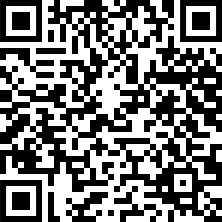 ملاحظة: هذا النموذج تم وضعه وتقديمه من قبل مديرية ضمان الجودة في وزارة التعليم العالي والبحث العلمي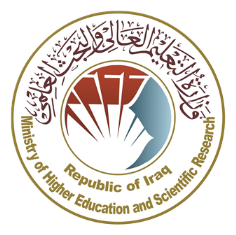 Ministry of Higher Education and Scientific Research - IraqAl-Nahrain UniversityCollege of Science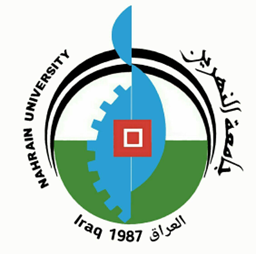 Module Informationمعلومات المادة الدراسيةModule Informationمعلومات المادة الدراسيةModule Informationمعلومات المادة الدراسيةModule Informationمعلومات المادة الدراسيةModule Informationمعلومات المادة الدراسيةModule Informationمعلومات المادة الدراسيةModule Informationمعلومات المادة الدراسيةModule Informationمعلومات المادة الدراسيةModule Titleعلم الاجرام والعقاب علم الاجرام والعقاب علم الاجرام والعقاب علم الاجرام والعقاب Module DeliveryModule DeliveryModule DeliveryModule TypeTheoryLectureLab TutorialPracticalSeminarTheoryLectureLab TutorialPracticalSeminarTheoryLectureLab TutorialPracticalSeminarModule CodeFORE 1201FORE 1201FORE 1201FORE 1201TheoryLectureLab TutorialPracticalSeminarTheoryLectureLab TutorialPracticalSeminarTheoryLectureLab TutorialPracticalSeminarECTS Credits TheoryLectureLab TutorialPracticalSeminarTheoryLectureLab TutorialPracticalSeminarTheoryLectureLab TutorialPracticalSeminarSWL (hr/sem)125125125125TheoryLectureLab TutorialPracticalSeminarTheoryLectureLab TutorialPracticalSeminarTheoryLectureLab TutorialPracticalSeminarModule LevelModule LevelUGx11  Semester of DeliverySemester of DeliverySemester of DeliverySemester of Delivery1Administering DepartmentAdministering Department CollegeModule LeaderIhab natiq khalid Ihab natiq khalid  e-mailihab.natiq@nahrainuniv.edu.iqihab.natiq@nahrainuniv.edu.iqihab.natiq@nahrainuniv.edu.iqihab.natiq@nahrainuniv.edu.iqModule Leader’s Acad. TitleModule Leader’s Acad. TitleAssistant LecturerModule Leader’s QualificationModule Leader’s QualificationModule Leader’s QualificationModule Leader’s QualificationM.scModule Tutor e-mailPeer Reviewer NamePeer Reviewer Name e-mailReview Committee ApprovalReview Committee ApprovalVersion NumberVersion NumberVersion Number1.01.0Relation With Other Modulesالعلاقة مع المواد الدراسية الأخرىRelation With Other Modulesالعلاقة مع المواد الدراسية الأخرىRelation With Other Modulesالعلاقة مع المواد الدراسية الأخرىRelation With Other Modulesالعلاقة مع المواد الدراسية الأخرىPrerequisite moduleNoneSemesterCo-requisites moduleNoneSemesterModule Aims, Learning Outcomes and Indicative Contentsأهداف المادة الدراسية ونتائج التعلم والمحتويات الإرشاديةModule Aims, Learning Outcomes and Indicative Contentsأهداف المادة الدراسية ونتائج التعلم والمحتويات الإرشاديةModule Aims, Learning Outcomes and Indicative Contentsأهداف المادة الدراسية ونتائج التعلم والمحتويات الإرشاديةModule Aims, Learning Outcomes and Indicative Contentsأهداف المادة الدراسية ونتائج التعلم والمحتويات الإرشادية Module Aimsأهداف المادة الدراسية
علم الإجرام والعقاب هو مجال مهم لفهم ظاهرة الجريمة وتأثيرها على المجتمعات. يساهم في توجيه السياسات الجنائية وتحسين أنظمة العدالة وتطوير استراتيجيات الوقاية يهدف هذا التحليل إلى توفير رؤية شاملة للعوامل التي تساهم في ارتكاب الجرائم وتسهم في وضع استراتيجيات الوقاية منها . يهدف دراسة علم الجرائم والعقاب إلى تحقيق عدة أهداف مهمة، ومن بينها:1.⁠ ⁠فهم الجريمة: يهدف علم الجرائم والعقاب إلى فهم طبيعة الجريمة وأسباب حدوثها. يتناول الباحثون العوامل المؤثرة في حدوث الجرائم، مثل العوامل الاجتماعية والاقتصادية والنفسية والثقافية. يهدف هذا التحليل إلى توفير رؤية شاملة للعوامل التي تساهم في ارتكاب الجرائم وتسهم في وضع استراتيجيات الوقاية منها.2.⁠ ⁠تحليل أنماط الجريمة: يهدف علم الجرائم والعقاب إلى تحليل أنماط الجريمة وتغيراتها عبر الزمن والمكان. يستخدم الباحثون أدوات وتقنيات إحصائية وتحليلية لدراسة نمط الجريمة وتحديد المناطق والفئات السكانية التي تشهد معدلات جريمة مرتفعة. يمكن استخدام هذه المعرفة لتطوير استراتيجيات فعالة للوقاية من الجريمة وتعزيز الأمان العام.3.⁠ ⁠تقييم السياسات الجنائية: يهدف علم الجرائم والعقاب إلى تقييم فعالية السياسات الجنائية والإجراءات المتعلقة بالعقاب. يتم تحليل تأثير العقوبات المختلفة على المجتمع والمجرمين. يهدف هذا التقييم إلى تحسين السياسات الجنائية وضمان تنفيذ عقوبات فعالة وعادلة.4.⁠ ⁠دراسة تأثير العقاب وإعادة التأهيل: يهدف علم الجرائم والعقاب إلى دراسة تأثير العقاب على المجرمين والمجتمعات. يتناول الباحثون موضوعات مثل الردع الجنائي، وتأثير السجون على المجرمين، وكيفية تحقيق إعادة تأهيل المجرمين وإعادتهم إلى المجتمع.5.⁠ ⁠العدالة الاجتماعية: يهدف علم الجرائم والعقاب إلى تحقيق العدالة الاجتماعية في نظام العدالة الجنائية والعقوبات المفروضة. يدرس الباحثون التفاوتات في توزيع العدالة والتمييز العرقي والاجتماعي في النظام القضائي بشكل عام، يهدف علم الجرائم والعقاب إلى تحقيق العدالة والأمن في المجتمع، وتحسين النظام القضائي والسياسات الجنائية لتحقيق هذه الأهداف.
علم الإجرام والعقاب هو مجال مهم لفهم ظاهرة الجريمة وتأثيرها على المجتمعات. يساهم في توجيه السياسات الجنائية وتحسين أنظمة العدالة وتطوير استراتيجيات الوقاية يهدف هذا التحليل إلى توفير رؤية شاملة للعوامل التي تساهم في ارتكاب الجرائم وتسهم في وضع استراتيجيات الوقاية منها . يهدف دراسة علم الجرائم والعقاب إلى تحقيق عدة أهداف مهمة، ومن بينها:1.⁠ ⁠فهم الجريمة: يهدف علم الجرائم والعقاب إلى فهم طبيعة الجريمة وأسباب حدوثها. يتناول الباحثون العوامل المؤثرة في حدوث الجرائم، مثل العوامل الاجتماعية والاقتصادية والنفسية والثقافية. يهدف هذا التحليل إلى توفير رؤية شاملة للعوامل التي تساهم في ارتكاب الجرائم وتسهم في وضع استراتيجيات الوقاية منها.2.⁠ ⁠تحليل أنماط الجريمة: يهدف علم الجرائم والعقاب إلى تحليل أنماط الجريمة وتغيراتها عبر الزمن والمكان. يستخدم الباحثون أدوات وتقنيات إحصائية وتحليلية لدراسة نمط الجريمة وتحديد المناطق والفئات السكانية التي تشهد معدلات جريمة مرتفعة. يمكن استخدام هذه المعرفة لتطوير استراتيجيات فعالة للوقاية من الجريمة وتعزيز الأمان العام.3.⁠ ⁠تقييم السياسات الجنائية: يهدف علم الجرائم والعقاب إلى تقييم فعالية السياسات الجنائية والإجراءات المتعلقة بالعقاب. يتم تحليل تأثير العقوبات المختلفة على المجتمع والمجرمين. يهدف هذا التقييم إلى تحسين السياسات الجنائية وضمان تنفيذ عقوبات فعالة وعادلة.4.⁠ ⁠دراسة تأثير العقاب وإعادة التأهيل: يهدف علم الجرائم والعقاب إلى دراسة تأثير العقاب على المجرمين والمجتمعات. يتناول الباحثون موضوعات مثل الردع الجنائي، وتأثير السجون على المجرمين، وكيفية تحقيق إعادة تأهيل المجرمين وإعادتهم إلى المجتمع.5.⁠ ⁠العدالة الاجتماعية: يهدف علم الجرائم والعقاب إلى تحقيق العدالة الاجتماعية في نظام العدالة الجنائية والعقوبات المفروضة. يدرس الباحثون التفاوتات في توزيع العدالة والتمييز العرقي والاجتماعي في النظام القضائي بشكل عام، يهدف علم الجرائم والعقاب إلى تحقيق العدالة والأمن في المجتمع، وتحسين النظام القضائي والسياسات الجنائية لتحقيق هذه الأهداف.
علم الإجرام والعقاب هو مجال مهم لفهم ظاهرة الجريمة وتأثيرها على المجتمعات. يساهم في توجيه السياسات الجنائية وتحسين أنظمة العدالة وتطوير استراتيجيات الوقاية يهدف هذا التحليل إلى توفير رؤية شاملة للعوامل التي تساهم في ارتكاب الجرائم وتسهم في وضع استراتيجيات الوقاية منها . يهدف دراسة علم الجرائم والعقاب إلى تحقيق عدة أهداف مهمة، ومن بينها:1.⁠ ⁠فهم الجريمة: يهدف علم الجرائم والعقاب إلى فهم طبيعة الجريمة وأسباب حدوثها. يتناول الباحثون العوامل المؤثرة في حدوث الجرائم، مثل العوامل الاجتماعية والاقتصادية والنفسية والثقافية. يهدف هذا التحليل إلى توفير رؤية شاملة للعوامل التي تساهم في ارتكاب الجرائم وتسهم في وضع استراتيجيات الوقاية منها.2.⁠ ⁠تحليل أنماط الجريمة: يهدف علم الجرائم والعقاب إلى تحليل أنماط الجريمة وتغيراتها عبر الزمن والمكان. يستخدم الباحثون أدوات وتقنيات إحصائية وتحليلية لدراسة نمط الجريمة وتحديد المناطق والفئات السكانية التي تشهد معدلات جريمة مرتفعة. يمكن استخدام هذه المعرفة لتطوير استراتيجيات فعالة للوقاية من الجريمة وتعزيز الأمان العام.3.⁠ ⁠تقييم السياسات الجنائية: يهدف علم الجرائم والعقاب إلى تقييم فعالية السياسات الجنائية والإجراءات المتعلقة بالعقاب. يتم تحليل تأثير العقوبات المختلفة على المجتمع والمجرمين. يهدف هذا التقييم إلى تحسين السياسات الجنائية وضمان تنفيذ عقوبات فعالة وعادلة.4.⁠ ⁠دراسة تأثير العقاب وإعادة التأهيل: يهدف علم الجرائم والعقاب إلى دراسة تأثير العقاب على المجرمين والمجتمعات. يتناول الباحثون موضوعات مثل الردع الجنائي، وتأثير السجون على المجرمين، وكيفية تحقيق إعادة تأهيل المجرمين وإعادتهم إلى المجتمع.5.⁠ ⁠العدالة الاجتماعية: يهدف علم الجرائم والعقاب إلى تحقيق العدالة الاجتماعية في نظام العدالة الجنائية والعقوبات المفروضة. يدرس الباحثون التفاوتات في توزيع العدالة والتمييز العرقي والاجتماعي في النظام القضائي بشكل عام، يهدف علم الجرائم والعقاب إلى تحقيق العدالة والأمن في المجتمع، وتحسين النظام القضائي والسياسات الجنائية لتحقيق هذه الأهداف.Module Learning Outcomesمخرجات التعلم للمادة الدراسيةدراسة علم الجرائم والعقاب تسفر عن عدة مخرجات وفوائد، بما في ذلك:1.⁠ ⁠فهم أفضل للجريمة: يوفر علم الجرائم والعقاب فهمًا أعمق للجريمة وأسباب حدوثها. يساعد في تحليل العوامل المؤثرة في ارتكاب الجرائم مثل العوامل الاجتماعية والاقتصادية والثقافية. يمكن أن يساعد هذا الفهم في تطوير استراتيجيات فعالة للوقاية من الجريمة والحد منها.2.⁠ ⁠تحسين السياسات الجنائية: يعمل علم الجرائم والعقاب على تقييم فعالية السياسات الجنائية وتحديد النقاط القوية والضعف فيها. يمكن استخدام هذه المعرفة لتحسين السياسات والإجراءات المتعلقة بالعدالة الجنائية وتحقيق عدالة أفضل وتنفيذ عقوبات فعالة.3.⁠ ⁠الحد من الجريمة والزيادة في الأمان العام: يساهم علم الجرائم والعقاب في تطوير استراتيجيات فعالة للوقاية من الجريمة وتقليل معدلاتها. يمكن استخدام النتائج والتوصيات لتحسين الأمن العام وحماية المجتمع من الجرائم المختلفة.4.⁠ ⁠تحسين نظام العدالة الجنائية: يعمل علم الجرائم والعقاب على تحليل أداء نظام العدالة الجنائية وتحديد المجالات التي تحتاج إلى تحسين. يمكن أن يساهم في تحسين عملية التحقيق والمحاكمة وتنفيذ العقوبات لضمان عدالة أفضل وتعزيز الثقة في النظام القضائي.5.⁠ ⁠تحسين برامج إعادة التأهيل: يساعد علم الجرائم والعقاب في تقييم فعالية برامج إعادة التأهيل وتحسينها. يهدف إلى فهم كيفية تأثير العقاب والإصلاح على المجرمين وتطوير برامج تأهيلية تهدف إلى تحقيق إعادة تأهيل ناجحة وإعادة إدماج المجرمين في المجتمع.في المجمل، مخرجات دراسة علم الجرائم والعقاب تساعد في تحقيق العدالة الاجتماعية، وتقليل الجريمة، وتحسين نظام العدالة الجنائية، وتعزيز الأمان في المجتمع.دراسة علم الجرائم والعقاب تسفر عن عدة مخرجات وفوائد، بما في ذلك:1.⁠ ⁠فهم أفضل للجريمة: يوفر علم الجرائم والعقاب فهمًا أعمق للجريمة وأسباب حدوثها. يساعد في تحليل العوامل المؤثرة في ارتكاب الجرائم مثل العوامل الاجتماعية والاقتصادية والثقافية. يمكن أن يساعد هذا الفهم في تطوير استراتيجيات فعالة للوقاية من الجريمة والحد منها.2.⁠ ⁠تحسين السياسات الجنائية: يعمل علم الجرائم والعقاب على تقييم فعالية السياسات الجنائية وتحديد النقاط القوية والضعف فيها. يمكن استخدام هذه المعرفة لتحسين السياسات والإجراءات المتعلقة بالعدالة الجنائية وتحقيق عدالة أفضل وتنفيذ عقوبات فعالة.3.⁠ ⁠الحد من الجريمة والزيادة في الأمان العام: يساهم علم الجرائم والعقاب في تطوير استراتيجيات فعالة للوقاية من الجريمة وتقليل معدلاتها. يمكن استخدام النتائج والتوصيات لتحسين الأمن العام وحماية المجتمع من الجرائم المختلفة.4.⁠ ⁠تحسين نظام العدالة الجنائية: يعمل علم الجرائم والعقاب على تحليل أداء نظام العدالة الجنائية وتحديد المجالات التي تحتاج إلى تحسين. يمكن أن يساهم في تحسين عملية التحقيق والمحاكمة وتنفيذ العقوبات لضمان عدالة أفضل وتعزيز الثقة في النظام القضائي.5.⁠ ⁠تحسين برامج إعادة التأهيل: يساعد علم الجرائم والعقاب في تقييم فعالية برامج إعادة التأهيل وتحسينها. يهدف إلى فهم كيفية تأثير العقاب والإصلاح على المجرمين وتطوير برامج تأهيلية تهدف إلى تحقيق إعادة تأهيل ناجحة وإعادة إدماج المجرمين في المجتمع.في المجمل، مخرجات دراسة علم الجرائم والعقاب تساعد في تحقيق العدالة الاجتماعية، وتقليل الجريمة، وتحسين نظام العدالة الجنائية، وتعزيز الأمان في المجتمع.دراسة علم الجرائم والعقاب تسفر عن عدة مخرجات وفوائد، بما في ذلك:1.⁠ ⁠فهم أفضل للجريمة: يوفر علم الجرائم والعقاب فهمًا أعمق للجريمة وأسباب حدوثها. يساعد في تحليل العوامل المؤثرة في ارتكاب الجرائم مثل العوامل الاجتماعية والاقتصادية والثقافية. يمكن أن يساعد هذا الفهم في تطوير استراتيجيات فعالة للوقاية من الجريمة والحد منها.2.⁠ ⁠تحسين السياسات الجنائية: يعمل علم الجرائم والعقاب على تقييم فعالية السياسات الجنائية وتحديد النقاط القوية والضعف فيها. يمكن استخدام هذه المعرفة لتحسين السياسات والإجراءات المتعلقة بالعدالة الجنائية وتحقيق عدالة أفضل وتنفيذ عقوبات فعالة.3.⁠ ⁠الحد من الجريمة والزيادة في الأمان العام: يساهم علم الجرائم والعقاب في تطوير استراتيجيات فعالة للوقاية من الجريمة وتقليل معدلاتها. يمكن استخدام النتائج والتوصيات لتحسين الأمن العام وحماية المجتمع من الجرائم المختلفة.4.⁠ ⁠تحسين نظام العدالة الجنائية: يعمل علم الجرائم والعقاب على تحليل أداء نظام العدالة الجنائية وتحديد المجالات التي تحتاج إلى تحسين. يمكن أن يساهم في تحسين عملية التحقيق والمحاكمة وتنفيذ العقوبات لضمان عدالة أفضل وتعزيز الثقة في النظام القضائي.5.⁠ ⁠تحسين برامج إعادة التأهيل: يساعد علم الجرائم والعقاب في تقييم فعالية برامج إعادة التأهيل وتحسينها. يهدف إلى فهم كيفية تأثير العقاب والإصلاح على المجرمين وتطوير برامج تأهيلية تهدف إلى تحقيق إعادة تأهيل ناجحة وإعادة إدماج المجرمين في المجتمع.في المجمل، مخرجات دراسة علم الجرائم والعقاب تساعد في تحقيق العدالة الاجتماعية، وتقليل الجريمة، وتحسين نظام العدالة الجنائية، وتعزيز الأمان في المجتمع.Indicative Contentsالمحتويات الإرشاديةمعرفة مفهوم علم الاجرام وماهي اهداف و وضائف علم الاجرام وعلاقة علم الاجرام بعلم العقابمعرفة الاتجاهات العلمية في تفسير السلوك الاجرامي وذلك من خلال دراسة التفسير البايولوجي ومعرفة المدارس التي تناولت هذا الموضوع دراسة التفسير الاجتماعي للسلوك الاجرامي ومعرفة اهم المدارس التي تناولت هذا الموضوع مثل المدرسة الجغرافية وغيرها من المدارس دراسة  التفسير التكاملي للسلوك الاجرامي ومعرفة مفهوم النظرية التكاملية والتفسير الإسلامي للسلوكمعرفة عوامل السلوك الاجرامي ومعرفة العوامل الفردية مثل الوراثة والجنس والسن وغيرهادراسة العوامل البيئية الخارجية للسلوك الاجرامي مثل العوامل الاجتماعية والجغرافية والاقتصادية وغيرهادراسة نشأة ومفهوم  علم العقاب وماهي مراحل تطورهدراسة المؤسسات العقابية ومعرفة التطور التاريخي للمؤسسات العقابية وماهي أنواع هذا المؤسساتمعرفة دور المؤسسات العقابية في تنفيذ الجزاءات الجنائية معرفة دور المؤسسات العقابية في تنفيذ العقوبات ودراسة مفهوم العقوبة وماهي أنواع العقوباتمعرفة دور المؤسسات العقابية في تنفيذ التدابير الاحترازية ودراسة أنواع وشروط التدابير الاحترازيةمعرفة أساليب المعاملة العقابية داخل المؤسسات العقابية ومعرفة نظام الفحص والتصنيف والرعاية الصحية والعلاج الطبيدراسة الرعاية اللاحقة للحكم ومعرفة صور الرعاية اللاحقة للحكممعرفة مفهوم علم الاجرام وماهي اهداف و وضائف علم الاجرام وعلاقة علم الاجرام بعلم العقابمعرفة الاتجاهات العلمية في تفسير السلوك الاجرامي وذلك من خلال دراسة التفسير البايولوجي ومعرفة المدارس التي تناولت هذا الموضوع دراسة التفسير الاجتماعي للسلوك الاجرامي ومعرفة اهم المدارس التي تناولت هذا الموضوع مثل المدرسة الجغرافية وغيرها من المدارس دراسة  التفسير التكاملي للسلوك الاجرامي ومعرفة مفهوم النظرية التكاملية والتفسير الإسلامي للسلوكمعرفة عوامل السلوك الاجرامي ومعرفة العوامل الفردية مثل الوراثة والجنس والسن وغيرهادراسة العوامل البيئية الخارجية للسلوك الاجرامي مثل العوامل الاجتماعية والجغرافية والاقتصادية وغيرهادراسة نشأة ومفهوم  علم العقاب وماهي مراحل تطورهدراسة المؤسسات العقابية ومعرفة التطور التاريخي للمؤسسات العقابية وماهي أنواع هذا المؤسساتمعرفة دور المؤسسات العقابية في تنفيذ الجزاءات الجنائية معرفة دور المؤسسات العقابية في تنفيذ العقوبات ودراسة مفهوم العقوبة وماهي أنواع العقوباتمعرفة دور المؤسسات العقابية في تنفيذ التدابير الاحترازية ودراسة أنواع وشروط التدابير الاحترازيةمعرفة أساليب المعاملة العقابية داخل المؤسسات العقابية ومعرفة نظام الفحص والتصنيف والرعاية الصحية والعلاج الطبيدراسة الرعاية اللاحقة للحكم ومعرفة صور الرعاية اللاحقة للحكممعرفة مفهوم علم الاجرام وماهي اهداف و وضائف علم الاجرام وعلاقة علم الاجرام بعلم العقابمعرفة الاتجاهات العلمية في تفسير السلوك الاجرامي وذلك من خلال دراسة التفسير البايولوجي ومعرفة المدارس التي تناولت هذا الموضوع دراسة التفسير الاجتماعي للسلوك الاجرامي ومعرفة اهم المدارس التي تناولت هذا الموضوع مثل المدرسة الجغرافية وغيرها من المدارس دراسة  التفسير التكاملي للسلوك الاجرامي ومعرفة مفهوم النظرية التكاملية والتفسير الإسلامي للسلوكمعرفة عوامل السلوك الاجرامي ومعرفة العوامل الفردية مثل الوراثة والجنس والسن وغيرهادراسة العوامل البيئية الخارجية للسلوك الاجرامي مثل العوامل الاجتماعية والجغرافية والاقتصادية وغيرهادراسة نشأة ومفهوم  علم العقاب وماهي مراحل تطورهدراسة المؤسسات العقابية ومعرفة التطور التاريخي للمؤسسات العقابية وماهي أنواع هذا المؤسساتمعرفة دور المؤسسات العقابية في تنفيذ الجزاءات الجنائية معرفة دور المؤسسات العقابية في تنفيذ العقوبات ودراسة مفهوم العقوبة وماهي أنواع العقوباتمعرفة دور المؤسسات العقابية في تنفيذ التدابير الاحترازية ودراسة أنواع وشروط التدابير الاحترازيةمعرفة أساليب المعاملة العقابية داخل المؤسسات العقابية ومعرفة نظام الفحص والتصنيف والرعاية الصحية والعلاج الطبيدراسة الرعاية اللاحقة للحكم ومعرفة صور الرعاية اللاحقة للحكمLearning and Teaching Strategiesاستراتيجيات التعلم والتعليمLearning and Teaching Strategiesاستراتيجيات التعلم والتعليمLearning and Teaching Strategiesاستراتيجيات التعلم والتعليمLearning and Teaching Strategiesاستراتيجيات التعلم والتعليمStrategiesPOWERPOINTكتابة التقاريرالتعلم عبر الانترنيت.4زيارات ميدانيةPOWERPOINTكتابة التقاريرالتعلم عبر الانترنيت.4زيارات ميدانيةPOWERPOINTكتابة التقاريرالتعلم عبر الانترنيت.4زيارات ميدانيةStudent Workload (SWL)الحمل الدراسي للطالبStudent Workload (SWL)الحمل الدراسي للطالبStudent Workload (SWL)الحمل الدراسي للطالبStudent Workload (SWL)الحمل الدراسي للطالبStructured SWL (h/sem)الحمل الدراسي المنتظم للطالب خلال الفصل33Structured SWL (h/w)الحمل الدراسي المنتظم للطالب أسبوعيا2.2Unstructured SWL (h/sem)الحمل الدراسي غير المنتظم للطالب خلال الفصل17Unstructured SWL (h/w)الحمل الدراسي غير المنتظم للطالب أسبوعيا1.1Total SWL (h/sem)الحمل الدراسي الكلي للطالب خلال الفصل505050Module Evaluationتقييم المادة الدراسيةModule Evaluationتقييم المادة الدراسيةModule Evaluationتقييم المادة الدراسيةModule Evaluationتقييم المادة الدراسيةModule Evaluationتقييم المادة الدراسيةModule Evaluationتقييم المادة الدراسيةAsAsTime/NumberWeight (Marks)Week DueRelevant Learning OutcomeFormative assessmentQuizzes210% (10)5, 10LO #1, 2, 10 and 11Formative assessmentAssignments210% (10)2, 12LO # 3, 4, 6 and 7Formative assessmentSeminar110% (10)ContinuousFormative assessmentReport110% (10)13LO # 5, 8 and 10Summative assessmentMidterm Exam2 hr10% (10)7LO # 1-7Summative assessmentFinal Exam2hr50% (50)16AllTotal assessmentTotal assessmentTotal assessment100% (100 Marks)Delivery Plan (Weekly Syllabus)المنهاج الاسبوعي النظريDelivery Plan (Weekly Syllabus)المنهاج الاسبوعي النظري  الاسابيعالمواضيع المغطاة خلال الفصلالاسبوع الاولمفهوم علم الاجرام وأساليب البحث العلمي للسلوك الاجتماعيةالاسبوع الثانيمعرفة الاتجاهات العلمية في تفسير السلوك الاجراميالاسبوع الثالثمعرفة التفسير البايلوجي الاسبوع الرابعمعرفة التفسير الاجتماعي الاسبوع الخامسمعرفة التفسير التكاملي للسلوك الاجرامي الاسبوع السادسمعرفة عوامل السلوك الاجرامي ومعرفة العوامل الفرديةالاسبوع السابعدراسة العوامل البيئية الخارجية للسلوك الاجراميالاسبوع الثامنمفهوم علم العقاب الاسبوع التاسعدراسة المؤسسات العقابية الاسبوع العاشرمعرفة دور المؤسسات العقابية في تنفيذ الجزاءات الجنائية الاسبوع الحادي عشرمعرفة دور المؤسسات العقابية في تنفيذ العقوبات الاسبوع الثاني عشرمعرفة دور المؤسسات العقابية في تنفيذ التدابير الاحترازية الاسبوع الثالث عشرمعرفة أساليب المعاملة العقابيةالاسبوع الرابع عشردراسة الرعاية اللاحقةالاسبوع الخامس عشرMidterm Examالاسبوع السادس عشرFinal ExamDelivery Plan (Weekly Lab. Syllabus)المنهاج الاسبوعي للمختبرDelivery Plan (Weekly Lab. Syllabus)المنهاج الاسبوعي للمختبرWeek  Material CoveredWeek 1Lab 1: Week 2Lab 2: Week 3Lab 3: Week 4Lab 4: Week 5Lab 5: Week 6Lab 6: Week 7Lab 7:Learning and Teaching Resourcesمصادر التعلم والتدريسLearning and Teaching Resourcesمصادر التعلم والتدريسLearning and Teaching Resourcesمصادر التعلم والتدريسTextAvailable in the Library?Required Textsد. جمال إبراهيم الحيدري,علم الاجرام المعاصر,مكتبة السنهوري,٢٠١٨د. جمال إبراهيم الحيدري,علم العقاب الحديث,مكتبة السنهوري,٢٠١٥نعمRecommended Textsد.فوزية عبدالستار,مبائ علم الاجرام والعقاب,دار النهضة العربية,١٩٨٥لاWebsites                   GRADING SCHEMEمخطط الدرجات                   GRADING SCHEMEمخطط الدرجات                   GRADING SCHEMEمخطط الدرجات                   GRADING SCHEMEمخطط الدرجات                   GRADING SCHEMEمخطط الدرجاتGroupGradeالتقديرMarks (%)DefinitionSuccess Group(50 - 100)A - Excellentامتياز90 - 100Outstanding PerformanceSuccess Group(50 - 100)B - Very Goodجيد جدا 80 - 89Above average with some errorsSuccess Group(50 - 100)C - Goodجيد70 - 79Sound work with notable errorsSuccess Group(50 - 100)D - Satisfactoryمتوسط 60 - 69Fair but with major shortcomingsSuccess Group(50 - 100)E - Sufficientمقبول 50 - 59Work meets minimum criteriaFail Group(0 – 49)FX – Fail مقبول بقرار(45-49)More work required but credit awardedFail Group(0 – 49)F – Fail راسب(0-44)Considerable amount of work requiredNote:Note:NB Decimal places above or below 0.5 will be rounded to the higher or lower full mark (for example a mark of 54.5 will be rounded to 55, whereas a mark of 54.4 will be rounded to 54. The University has a policy NOT to condone "near-pass fails" so the only adjustment to marks awarded by the original marker(s) will be the automatic rounding outlined above.NB Decimal places above or below 0.5 will be rounded to the higher or lower full mark (for example a mark of 54.5 will be rounded to 55, whereas a mark of 54.4 will be rounded to 54. The University has a policy NOT to condone "near-pass fails" so the only adjustment to marks awarded by the original marker(s) will be the automatic rounding outlined above.NB Decimal places above or below 0.5 will be rounded to the higher or lower full mark (for example a mark of 54.5 will be rounded to 55, whereas a mark of 54.4 will be rounded to 54. The University has a policy NOT to condone "near-pass fails" so the only adjustment to marks awarded by the original marker(s) will be the automatic rounding outlined above.NB Decimal places above or below 0.5 will be rounded to the higher or lower full mark (for example a mark of 54.5 will be rounded to 55, whereas a mark of 54.4 will be rounded to 54. The University has a policy NOT to condone "near-pass fails" so the only adjustment to marks awarded by the original marker(s) will be the automatic rounding outlined above.NB Decimal places above or below 0.5 will be rounded to the higher or lower full mark (for example a mark of 54.5 will be rounded to 55, whereas a mark of 54.4 will be rounded to 54. The University has a policy NOT to condone "near-pass fails" so the only adjustment to marks awarded by the original marker(s) will be the automatic rounding outlined above.